ПОЛОЖЕНИЕо X Межрегиональном фестивале мордовской национальной культуры«ЭРЗЯНЬ ЛИСЬМАПРЯ» (далее Фестиваль)ОБЩИЕ ПОЛОЖЕНИЯУчредителями и организаторами Фестиваля являются:Министерство культуры Нижегородской области.Министерство внутренней региональной и муниципальной политики Нижегородской области.Региональное управление культурно-образовательными проектами,Администрация Лукояновского муниципального района Нижегородской области.Общественная организация «Местная национально-культурная автономия мордвы Лукояновского района Нижегородской области «Лисьмапря».1.2.	Настоящее Положение определяет цели и задачи, порядок проведения, содержание Фестиваля, требования к его участникам.Цели и задачиУкрепление межрегионального культурного сотрудничества на основе общности корней и национальных традиций;Сохранение, популяризация и развитие мордовской национальной  культуры, языка, национальных обычаев и традиций;Повышение профессионального уровня руководителей творческих коллективов;Изучение состояния традиционной мордовской национальной культуры Нижегородской области;Реконструкция обрядовых традиций эрзян, связанных с ритуальным камнем, родниками и т.д.Укрепление толерантности и воспитание эстетического вкуса у подрастающего поколения.Время проведенияФестиваль проводится дистанционно. По итогам просмотра, присланного видеоматериала, подходящие по всем требованиям Оргкомитета работы, будут опубликованы 26  июля 2020 года в официальных социальных сетях организаторов фестиваля https://vk.com/rukop_nn.   Условия и порядок проведенияВ фестивале принимают участие солисты, театры обряда, творческие коллективы, отражающие особенности национальной культуры, национальный колорит (костюмы, язык, репертуар).4.1.1. Программа участников должна состоять из 2 номеров продолжительностью не более 8 минут.   4.1.2. Выступление должно быть размещено в любом из указанных файловых хостингов (YouTube, Облако Mail.Ru, Яндекс Диск, Google Drive). Затем, после полной загрузки, скопировать адрес страницы с вашим видео и вставить его в заявку (Приложение 1). В фестивале принимают участие мастера художественно-прикладного творчества (вышивка, фото и т.д.).     4.2.1. Конкурсные работы должны  соответствовать следующим требованиям: формат файла - jpg, разрешение не менее 300 dpi, объем файла до 5 Мб;      4.3. Возраст участников неограничен.  4.4. Для участия в фестивале необходимо направить заявку до 21  июля 2020 год:     - для солистов, театров   обряда, творческих коллективов на электронный адрес: folk@kulturann.ru ,     - для мастеров декоративно-прикладного искусства на электронный адрес:  int.konckurs2017@yandex.ru.  Заявки на участие принимаются в любое время.  Награждение участников Все участники фестиваля награждаются дипломами.  Дипломы для скачивания будут опубликованы на официальной странице сообщества Оргкомитета https://vk.com/rukop_nn. Организационный взнос за участие в конкурсе не взимается. Контакты - специалист Отдела поддержки и реализации творческих инициатив ГАУК НО «Регионального управления  культурно-образовательными проектами» Кузина Елена Александровна тел.: 8(831) 4330106,  e-mail: folk@kulturann.ru; - специалист Отела декоративно-прикладного искусства Пьянзина Дарья Владимировна тел.:  8(831) 4342164, e-mail: int.konckurs2017@yandex.ru Приложение 1Для фольклорных коллективов и отдельных исполнителейАнкета-заявкаX Межрегиональном фестивале мордовской национальной культуры«ЭРЗЯНЬ ЛИСЬМАПРЯ»(Заявка направляется в текстовом формате Word с разрешением режима редактирования)Приложение 2Для мастеров ДПИ Анкета-заявкаX Межрегиональном фестивале мордовской национальной культуры«ЭРЗЯНЬ ЛИСЬМАПРЯ»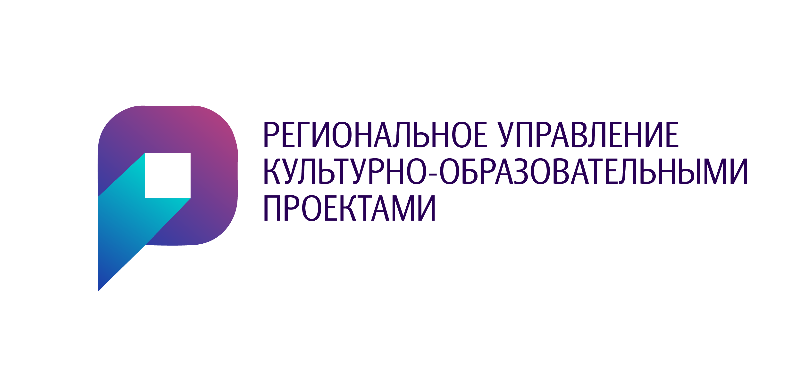 от    26.05.2020___№ _______53________на № ____________от ________________Министерство культуры Нижегородской областиГосударственное автономное учреждениекультуры Нижегородской области«Региональное управлениекультурно-образовательными проектами»РайонНазвание коллектива для диплома (полностью) с указанием названия учреждения культуры/образования, где базируется коллектив (наименование по уставу) или ФИО участникаФ.И.О. руководителя коллективаНомер мобильного телефона и e-mail руководителяНазвания представленного номераСсылка на номерКраткая характеристика участника (кратко, для рассказа в соц.сетях)СВЕДЕНИЯ ОБ АВТОРЕСВЕДЕНИЯ ОБ АВТОРЕФ.И.О. автора (полностью)РайонНазвание коллектива для диплома (полностью) с указанием названия учреждения культуры/образования, где базируется коллектив (наименование по уставу)Ф.И.О. руководителя коллективаКонтактный телефон, E-mailНазвание работыКраткая характеристика участника (кратко, для рассказа в соц. сетях)